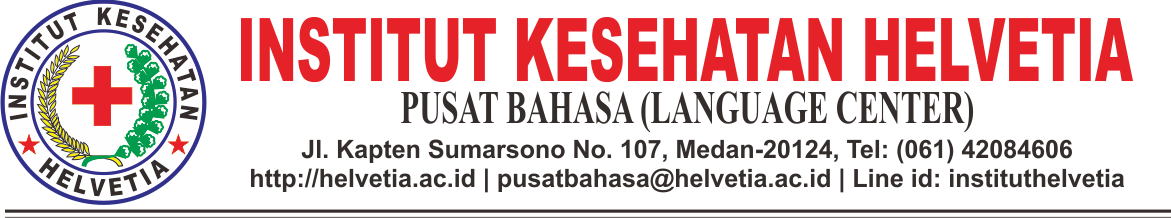 DAFTAR NAMA PESERTA TOEFL GELOMBANG VSELASA, 15 AGUSTUS 2017INSTITUT KESEHATAN HELVETIACATATAN:PESERTA TOEFL HADIR PADA PUKUL 09.00 WIB.PESERTA TOEFL DIWAJIBKAN MEMBAWA KTM.PESERTA TOEFL TIDAK DIPERKENANKAN MEMBAWA ALAT KOMUNIKASI BERUPA HANDPHONE DAN ALAT TULIS.PESERTA TOEFL TIDAK DIPERKENANKAN UNTUK BEKERJASAMA DALAM MENGERJAKAN SOAL UJIAN.WAKTU PELAKSANAAN UJIAN TOEFL 120 MENIT.UJIAN TOEFL DILAKSANAKAN DI LAB. KOMPUTER LANTAI 2.								Medan, 15 Agustus 2017								Tim Pusat BahasaNo.NamaNIMProdi1ANASTASIA NIRWATI FAU1601032874D4 KEBIDANAN2ANGELA FEBRIYANTI NEHE1601032875D4 KEBIDANAN3DEWI NUR SETIA HULU1601032879D4 KEBIDANAN4EFITRIYANTI TAFONAO1601032880D4 KEBIDANAN5EFRIDA HAPNI HARAHAP1601032881D4 KEBIDANAN6ELIDA1601032882D4 KEBIDANAN7ELLI SUMARNI PANGGABEAN1601032883D4 KEBIDANAN8ESTER ULI NATALIA LOI1601032885D4 KEBIDANAN9FALERIA ELWITA SISWARNI GOWASA1601032886D4 KEBIDANAN10GUSMAWARNI1601032887D4 KEBIDANAN11IKA MARIAM SYARAH HULU1601032889D4 KEBIDANAN12JOSELINA RUMONDANG SIANTURI1601032890D4 KEBIDANAN13JULIATI1601032947D4 KEBIDANAN14KARMILA1601032891D4 KEBIDANAN15KHORI OKTAFIANTI SIBAGARIANG1601032892D4 KEBIDANAN16LELY AGUSTINA1601032893D4 KEBIDANAN17LISMAWATI1601032894D4 KEBIDANAN18LITA APRILINDA1601032895D4 KEBIDANAN19MARINA DEWI BR. PINEM1601032896D4 KEBIDANAN20MERCY SRI TRINIYATI LAIA1601032898D4 KEBIDANAN21MERIMAWATI HULU1601032899D4 KEBIDANAN22MULIANI SARAGIH1601032955D4 KEBIDANAN23NATALIA NUTRI LAIA1601032900D4 KEBIDANAN24NENI SUMANTRI1601032901D4 KEBIDANAN25NOPITA SRIKANDI PUTRI1601032902D4 KEBIDANAN26NUR ASNI MEDROFA1601032903D4 KEBIDANAN27NURBAYANI HARAHAP1601032904D4 KEBIDANAN28NURHAMIMAH1601032948D4 KEBIDANAN29NURINTAN SIREGAR1601032905D4 KEBIDANAN30NURLITA DEWI WAU1601032907D4 KEBIDANAN31NURMALINDA1601032908D4 KEBIDANAN32NURMALA1601032909D4 KEBIDANAN33PIRMAYANTI1601032911D4 KEBIDANAN34RAMAYANTI1601032912D4 KEBIDANAN35RIAHATI MANALU1601032913D4 KEBIDANAN36RITA HERAWATI SITOMPUL1601032914D4 KEBIDANAN37ROSDELITA MALAU1601032915D4 KEBIDANAN38SANTRI JUNG FATWA DACHI1601032917D4 KEBIDANAN39SITI SURYANI MENDROFA1601032918D4 KEBIDANAN40SITI ZULEHA1601032919D4 KEBIDANAN41SURYAWATI WAU1601032920D4 KEBIDANAN42TRISNA MASINTA SARUMAHA1601032921D4 KEBIDANAN43UPI SEHATI SARUMAHA1601032922D4 KEBIDANAN44YUDITA DENIWATI LAIA1601032923D4 KEBIDANAN45YULIA IRMA ULINA1601032924D4 KEBIDANAN46YULIANI IRVANA RASYIDI1601032925D4 KEBIDANAN47YUNIAWATI1601032926D4 KEBIDANAN48YATIMA MANIK1601032870D4 KEBIDANAN49USWATUN HASANAH BANCIN1601032956D4 KEBIDANAN50SISKAWATI1601032867D4 KEBIDANAN